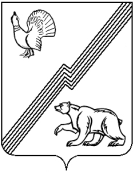 АДМИНИСТРАЦИЯ ГОРОДА ЮГОРСКАХанты-Мансийского автономного округа – Югры ПОСТАНОВЛЕНИЕот 12 августа 2015 года									         № 2812О внесении изменений в постановление администрации города Югорскаот 03.07.2015 № 2454В связи с корректировкой программы основных праздничных общегородских мероприятий, посвященных Дню города и Дню работников нефтяной и газовой промышленности:1. Внести в постановление администрации города Югорска от 03.07.2015 № 2454 «Об утверждении Плана по подготовке к празднованию Дня города и Дня работников нефтяной и газовой промышленности» изменения, изложив приложение 2 к постановлению в новой редакции (приложение).2. Опубликовать постановление в газете «Югорский вестник» и разместить на официальном сайте администрации города Югорска3. Контроль за выполнением постановления возложить на исполняющего обязанности заместителя главы администрации города Н.Н. Нестерову.Глава администрации города Югорска                                                                                                                  М.И. БодакПриложениек постановлениюадминистрации города Югорскаот 12 августа 2015 года № 2812Приложение 2к постановлениюадминистрации города Югорскаот 03 июля 2015 года № 2454Программа праздничных общегородских мероприятий, посвященных Дню города Югорска и Дню работников нефтяной и газовой промышленности№п/пМероприятиеМесто проведенияДатаДатаИсполнители1.Мероприятия в сфере культуры1.Мероприятия в сфере культуры1.Мероприятия в сфере культуры1.Мероприятия в сфере культуры1.Мероприятия в сфере культуры1.Мероприятия в сфере культуры1.1Передвижная выставка, посвященная дню органов местного самоуправленияАдминистрация города Югорска, предприятия и учреждения городаАвгуст - сентябрьАвгуст - сентябрьУправление культуры администрации города Югорска, МБУ «Музей истории и этнографии»1.2Выставка, посвященная Дню города ЮгорскаМБУ «Музей истории и этнографии»Август-сентябрьАвгуст-сентябрьУправление культуры администрации города Югорска, МБУ «Музей истории и этнографии»1.3Литературно-художественный конкурс, посвященный Дню работников лесной промышленности, посвященный 55-летию города ЮгорскаБиблиотечно-информационный центрМБУ «Централизованная библиотечная система г.Югорска»Февраль - сентябрьФевраль - сентябрьУправление культуры администрации города Югорска, МБУ «Централизованная библиотечная система г.Югорска»1.4Литературный конкурс, посвященный Дню города ЮгорскаБиблиотечно-информационный центрМБУ «Централизованная библиотечная система г.Югорска»Март-августМарт-августУправление культуры администрации города Югорска, МБУ «Централизованная библиотечная система г.Югорска»1.5Конкурс любительских фильмов «Югорск в кадре» МБУ «Музей истории и этнографии»Январь-сентябрьЯнварь-сентябрьУправление культуры администрации города Югорска, МБУ «Музей истории и этнографии»1.6Зональный краеведческий марафонБиблиотечно-информационный центрМБУ «Централизованная библиотечная система г.Югорска»Март - октябрьМарт - октябрьУправление культуры администрации города Югорска, МБУ «Централизованная библиотечная система г.Югорска»1.7Фотоконкурс «Югорск читающий»Библиотечно-информационный центрМБУ «Централизованная библиотечная система г.Югорска»Февраль-декабрьФевраль-декабрьУправление культуры администрации города Югорска, МБУ «Централизованная библиотечная система г.Югорска»1.8Торжественное мероприятие, посвященное Дню муниципального служащегоМАУ «Центр культуры «Югра-презент»АвгустАвгустУправление по вопросам муниципальной службы, кадров и архивов администрации города Югорска,Управление культуры администрации города Югорска, МАУ «Центр культуры «Югра-презент»1.9Торжественное мероприятие для работников лесной промышленностиМАУ «Центр культуры «Югра-презент»СентябрьСентябрьУправление культуры администрации города Югорска, МАУ «Центр культуры «Югра- презент»2.Спортивные мероприятия2.Спортивные мероприятия2.Спортивные мероприятия2.Спортивные мероприятия2.Спортивные мероприятия2.Спортивные мероприятия2.1Турнир по баскетболу среди команд юношей и мужских командСпортивный зал спортивно-оздоровительного комплексаКСК «НОРД»ООО «Газпром трансгаз Югорск»27 – 30 августа27 – 30 августаКСК «НОРД»ООО «Газпром трансгаз Югорск»,Управление социальной политики администрации города Югорска2.2Всероссийский День бега «Кросс Нации – 2015»Улицы города ЮгорскаСентябрьСентябрьУправление социальной политики администрации города Югорска2.3Летнее первенство автономного округа по лёгкой атлетикеСпортивно-оздоровительный комплекс КСК «НОРД»ООО «Газпром трансгаз Югорск»СентябрьСентябрьКСК «НОРД»ООО «Газпром трансгаз Югорск»,Управление социальной политики администрации города Югорска2.4Турнир по волейболу среди команд девушек, мужских и женских команд Малый игровой зал спортивно-оздоровительного комплексаКСК «НОРД»ООО «Газпром трансгаз Югорск»31 августа – 04 сентября31 августа – 04 сентябряКСК «НОРД»ООО «Газпром трансгаз Югорск», Управление социальной политики администрации города Югорска2.5Турнир по футболу среди команд юношей до 15 летСтадион МБОУ «Гимназия»04 – 06 сентября04 – 06 сентябряУправление социальной политики администрации города Югорска2.6Открытый лично-командный турнир по пулевой стрельбе среди команд предприятий и учреждений города ЮгорскаСтрелковый тир спортивно-оздоровительного комплексаКСК «Норд»ООО «Газпром трансгаз Югорск»12 - 13 сентября12 - 13 сентябряКСК «Норд»ООО «Газпром трансгаз Югорск», Управление социальной политикиадминистрации города Югорска2.7Кубок города Югорска по футболу среди мужских команд коллективов физической культуры предприятий и учреждений городаСтадион спортивно-оздоровительного комплексаКСК «НОРД»ООО «Газпром трансгаз Югорск»СентябрьСентябрьКСК «Норд»ООО «Газпром трансгаз Югорск», Управление социальной политикиадминистрации города Югорска 2.8Открытый турнир по хоккею с шайбой среди мужских командЛедовый дворецКСК «НОРД»ООО «Газпром трансгаз Югорск»23 - 27 сентября23 - 27 сентябряКСК «Норд»ООО «Газпром трансгаз Югорск»,Управление социальной политикиадминистрации города Югорска3.Мероприятия образовательных учреждений города3.Мероприятия образовательных учреждений города3.Мероприятия образовательных учреждений города3.Мероприятия образовательных учреждений города3.Мероприятия образовательных учреждений города3.Мероприятия образовательных учреждений города3.1Организация и проведение классных часов: «Слава первопроходцам земли Югорской и честь ее строителям»Муниципальные бюджетные общеобразовательные учрежденияСентябрьСентябрьУправление образования администрации города Югорска,Руководители муниципальных бюджетных общеобразовательных учреждений3.2Праздник «Славим город своими традициями»МБОУ «СОШ № 2»СентябрьСентябрьУправление образования администрации города Югорска,МБОУ «СОШ № 2»3.3Конкурс рисунков и фотографий «Мой город»МБОУ «Гимназия»СентябрьСентябрьУправление образования администрации города Югорска,МБОУ «Гимназия»3.4Интеллектуальная игра (путешествие по станциям) «Профессии нашего города»МБОУ «СОШ № 4»СентябрьСентябрьУправление образования администрации города Югорска,МБОУ «СОШ № 4»3.5Конкурс коллажей «Город красок и цветов»МБОУ «СОШ № 6»СентябрьСентябрьУправление образования администрации города Югорска,МБОУ «СОШ № 6»3.6Тематическая неделя «Хотим признаться городу в любви»:- выставка книг о городе;- фестиваль-конкурс букетов;- выставка рисунков.МБОУ «СОШ №5»СентябрьСентябрьУправление образования администрации города Югорска,МБОУ «СОШ № 5»4.Праздничные мероприятия, посвящённые Дню города и Дню работников нефтяной и газовой промышленности с утверждённой датой проведения4.Праздничные мероприятия, посвящённые Дню города и Дню работников нефтяной и газовой промышленности с утверждённой датой проведения4.Праздничные мероприятия, посвящённые Дню города и Дню работников нефтяной и газовой промышленности с утверждённой датой проведения4.Праздничные мероприятия, посвящённые Дню города и Дню работников нефтяной и газовой промышленности с утверждённой датой проведения4.Праздничные мероприятия, посвящённые Дню города и Дню работников нефтяной и газовой промышленности с утверждённой датой проведения4.Праздничные мероприятия, посвящённые Дню города и Дню работников нефтяной и газовой промышленности с утверждённой датой проведения07 августа07 августа07 августа07 августа07 августа07 августа4.1Презентация мансийского словаря в стихах и рисунках поэта-манси Н. Руковой «О чем слово говорит».Библиотечно-информационный центрМБУ «Централизованная библиотечная система г.Югорска»Библиотечно-информационный центрМБУ «Централизованная библиотечная система г.Югорска»12:00Управление культуры администрации города Югорска, МБУ «Централизованная библиотечная система г.Югорска»10 августа10 августа10 августа10 августа10 августа10 августа4.2Праздник, посвященный коренным народам мираМузей под открытым небом «Суеват пауль»10:0010:00Управление культуры администрации города Югорска, МБУ «Музей истории и этнографии»29 августа29 августа29 августа29 августа29 августа4.3Слёт любителей бардовской песни «Гитара по кругу»Музей под открытым небом «Суеват пауль»11:00Управление культуры администрации города Югорска, МБУ «Централизованная библиотечная система г.Югорска» 4.4День спорта и добраВ программе:В соответствии с программой проведения10:00 – 18:00КСК «Норд» ООО «Газпром трансгаз Югорск», молодёжные комитеты ООО «Газпром трансгаз Югорск», Управление социальной политики администрации города Югорска4.4.1Производственная гимнастика работников ООО «Газпром  трансгаз Югорск» в рамках регистрации в Книгу рекордов России; лечебная физкультура для пожилыхЛыжная база ООО «Газпром трансгаз Югорск» (ул. Гастелло, 22)11:00 КСК «Норд» ООО «Газпром трансгаз Югорск»,Управление социальной политики администрации города Югорска4.4.2Конкурс барбекюЛыжная база ООО «Газпром трансгаз Югорск» 11:00 ООО «Юграгазторг»,КСК «Норд» ООО «Газпром трансгаз Югорск»4.4.3Благотворительный концерт в детской больницеБУ ХМАО – Югры «Югорская городская больница», детское отделение29 августа – 01 сентябряУправление социальной политики администрации города Югорска4.4.4Спектакль театра-студии «Норд» для детей, посещающих реабилитационный центр для детей с ограниченными возможностями «Солнышко»Реабилитационный центр для детей с ограниченными возможностями «Солнышко»11:00 Театральный центр  КСК «Норд» ООО «Газпром трансгаз Югорск»4.4.5Открытие акции «Скворечник. Кормушки для птиц»Лыжная база ООО «Газпром трансгаз Югорск» 11:00Управление образования администрации города Югорска,МБОУ ДОД ДЮЦ «Прометей»КСК «НОРД» ООО «Газпром трансгаз Югорск»4.4.6Посадка деревьевна Аллее добра Лыжная база ООО «Газпром трансгаз Югорск» В течение дняУправление социальной политики администрации города Югорска,МАУ «Городское лесничество», Молодежные комитеты ООО «Газпром трансгаз Югорск» 4.4.7Уличный буккроссингГородской парк по ул. ЛенинаВ течение дняУправление культуры администрации города Югорска,МБУ «Централизованная библиотечная система г.Югорска», Молодежные комитеты ООО «Газпром трансгаз Югорск»4.4.8 Соревнования по мотокроссу на Кубок МотофедерацииЛыжная база ООО «Газпром трансгаз Югорск» (трасса для мотокросса)13:00 КСК «Норд» ООО «Газпром трансгаз Югорск»4.4.9Подведение итогов Дня спорта и добра. Концерт эстрадной группы, дискотекаСтадион  Лыжной базы ООО «Газпром трансгаз Югорск» 17:00 КСК «Норд» ООО «Газпром трансгаз Югорск»30 августа30 августа30 августа30 августа30 августа4.5Ярмарка ремесел «Город Мастеров».В программе:выставка-ярмарка произведений Югорских мастеров, садоводов-любителей «Осенний марафон»Площадь перед зданием МБУ «Музей истории и этнографии»15:00Управление культуры администрации города Югорска,МБУ «Музей истории и этнографии», МБУК «МиГ»31 августа31 августа31 августа31 августа31 августа4.6Презентация сборника воспоминаний современников о председателе поселкового Совета посёлка Комсомольский В.Я. Лопатиной «Валентина Лопатина. Человек эпохи»Библиотечно-информационный центрМБУ «Централизованная библиотечная система г.Югорска»16:00Управление культуры администрации города Югорска, МБУ «Централизованная библиотечная система г.Югорска» 01 сентября01 сентября01 сентября01 сентября01 сентября4.7Праздник первоклассника  Городской парк по ул. Ленина11:00 Управление образования администрации города Югорска,МБОУ ДОД «ДЮЦ «Прометей»4.8Цирковая программа, посвященная Дню знанийЛедовый дворецКСК «НОРД»ООО «Газпром трансгаз Югорск»15:00 – благотво рительное представ ление для первоклассников города;19:00 – платное представ ление (вход по билетам)КСК «НОРД»ООО «Газпром трансгаз Югорск»02 сентября02 сентября02 сентября02 сентября02 сентября4.9Турнир по мини-футболу среди детских команд с участием игроков команды МФК «Газпром – Югра»Дворец спорта «Юбилейный» КСК «Норд» ООО «Газпром трансгаз Югорск»12:00 – 15:00 КСК «НОРД»ООО «Газпром трансгаз Югорск»4.10Открытый Кубок главы города Югорска по бильярду «Свободная пирамида»Бильярдный центр КСК «НОРД»ООО «Газпром трансгаз Югорск»18:00 Управление социальной политики администрации города Югорска,КСК «НОРД»ООО «Газпром трансгаз Югорск»4.11Торжественное собрание Комсомольского Линейно-производственного управления магистральных газопроводов ООО «Газпром трансгаз Югорск»МАУ «Центр культуры «Югра-презент»16:00 КСК «Норд»,  Комсомольское ЛПУМГ ООО «Газпром трансгаз Югорск»03 сентября 03 сентября 03 сентября 03 сентября 03 сентября 4.12Экскурсионная программа для участников Международного конкурса среди организаций на лучшую систему работы с молодежьюМузей под открытым небом «Суеват пауль»16:30 -18:00Управление культуры администрации города Югорска,МБУ «Музей истории и этнографии»4.13Торжественное открытие Международного конкурса на лучшую организацию системы работы с молодежьюМАУ «Центр культуры «Югра-презент»19:00  КСК «Норд»ООО «Газпром трансгаз Югорск», Управление социальной политики администрации города Югорска4.14Акция «Память сильнее времени»: выставка военной техники, возложение цветов участниками Международного конкурса среди организаций на лучшую систему работы с молодежью к Мемориальному комплексу Воинской Славы Городской парк по ул. Ленина, Мемориальный комплекс Воинской Славы21:30 КСК «Норд» ООО «Газпром трансгаз Югорск»,Управление социальной политики администрации города Югорска04 сентября04 сентября04 сентября04 сентября04 сентября4.15Торжественное собрание, посвященное Дню города ЮгорскаМАУ «Центр культуры «Югра-презент»12:00 Управление культуры администрации города Югорска,МАУ «Центр культуры «Югра-презент»4.16Торжественное открытие «Аллеи Славы»: «Ветераны предприятия»Здание администрации ООО «Газпром трансгаз Югорск»13:30Музей службы по связям с общественностью и СМИ ООО «Газпром трансгаз Югорск»4.17Торжественное собрание, посвященное профессиональному празднику – Дню работников нефтяной и газовой промышленностиКонференц-зал здания администрацииООО «Газпром трансгаз Югорск»14:00КСК «Норд»ООО «Газпром трансгаз Югорск»4.18Торжественная программа, посвящённая празднованию Дня работников нефтяной и газовой промышленности в рамках празднования 50-летия  ООО «Газпром трансгаз Югорск» МАУ «Центр культуры «Югра-презент»16:00 КСК «Норд»ООО «Газпром трансгаз Югорск»4.19Защита проектов участников Международного конкурса на лучшую организацию системы работы с молодежью, мастер-классыУчебно-производственный центр ООО «Газпром трансгаз Югорск»09:00 - 19:00 Учебно-производственный центр ООО «Газпром трансгаз Югорск», Управление социальной политики администрации города Югорска4.20Блиц-турнир по шахматам среди взрослыхШахматный клубКлуба юных техников «Интеграл» КСК «НОРД»ООО «Газпром трансгаз Югорск»17:30КСК «Норд» ООО «Газпром трансгаз Югорск»,Управление социальной политики администрации города Югорска4.21Торжественное закрытие Международного конкурса на лучшую организацию системы работы с молодежьюКонференц-зал администрации ООО «Газпром трансгаз Югорск»21:00 КСК «Норд» ООО «Газпром трансгаз Югорск»,Управление социальной политики администрации города Югорска4.22Экскурсионные программы для участников Международного конкурса на лучшую организацию системы работы с молодежью  МБУ «Музей истории и этнографии»Музей под открытым небом «Суеват пауль»В течение дня по заявкамУправление культуры администрации города Югорска,МБУ «Музей истории и этнографии»05 сентября 05 сентября 05 сентября 05 сентября 05 сентября 4.23Встреча участников Международного конкурса на лучшую организацию системы работы с молодежью с представителями   общественности в формате «Встреча без галстуков»Административное здание ООО «Газпром трансгаз Югорск»10:30 – 11:30ООО «Газпром трансгаз Югорск»,Администрация города4.24Югорская Ярмарка Центральные улицы города11:00Отдел развития потребительского рынка и предпринимательства управления экономической политики администрации города Югорска4.25Праздничная торговляУл. Ленина11:00-22:00Отдел развития потребительского рынка и предпринимательства управления экономической политики администрации города Югорска4.26Церемония поднятия праздничного флага Фонтанная площадь11:30Управление культуры администрации города Югорска, МБУ ДО «Детская школа искусств»,МБУК «МиГ» 4.27Югорский карнавал, посвящённый 50-летнему юбилею ООО «Газпром трансгаз Югорск» «Наш Югорск Газпром трансгаз! И в пятьдесят покажем класс!» Центральные улицы города12:00Управление культуры администрации города Югорска,МАУ «Центр культуры «Югра-презент»4.28Прямая трансляция Карнавал-ПарадаФонтанная площадь12:00 -15:00Студия ТВ и РВ Управления связиООО «Газпром трансгаз Югорск»4.29Выставка «Виват, Карнавал!»Площадь перед зданием МБУ «Музей истории и этнографии»12:00 - 18:00Управление культуры администрации города Югорска, МБУ «Музей истории и этнографии» 4.30Выставка – вернисаж, посвященная Дню города и Дню работников нефтяной и газовой промышленностиСквер «Юбилейный» 15:00 МБУ ДО «Детская школа искусств»4.31Работа аттракционовГородской парк по ул. Ленина11:00 - 22:00МАУ «Городское лесничество»4.32Чемпионат России по мини-футболу среди команд клубов  Суперлиги. 3-й тур. МФК «Газпром-Югра» - ФК «Политех»Дворец спорта «Юбилейный» КСК «Норд»ООО «Газпром трансгаз Югорск»15:00 КСК «Норд» ООО «Газпром трансгаз Югорск»4.33Театрализованная программа для детей «Корпорация чудес»Городской парк по ул. Ленина15:00 - 17:00 Управление культуры администрации города Югорска, МБУК «МиГ» 4.34Поэтический концерт «О Югорске с любовью»Городской парк по ул. Ленина17:00 – 18:00Управление культуры администрации города Югорска, МБУ «Централизованная библиотечная система г.Югорска» 4.35Концертная программа, посвящённая Дню города Югорска и Дню работников нефтяной и газовой промышленности.Торжественное открытие Окружного молодёжного форума - фестиваляФонтанная площадь 17:00 – 19:00КСК «Норд» ООО «Газпром трансгаз Югорск», Управление культуры администрации города Югорска, Управление социальной политики,МАУ «ЦК «Югра-презент»4.36Праздничная дискотека «С днём рождения, Югорск!»Городской парк по ул. Ленина21:00 – 23:00Управление культуры администрации города Югорска, МАУ «Центр культуры «Югра-презент» 4.37Концерт ВИА «Самоцветы»Фонтанная площадь21:30КСК «Норд»ООО «Газпром трансгаз Югорск»4.38Праздничный фейерверк Центральные улицы города23:00МАУ «Городское лесничество» 06 сентября06 сентября06 сентября06 сентября06 сентября4.39Торжественное открытие окружной  робототехнической выставки детей и молодежи «РобоЛайф»Дворец спорта «Юбилейный»КСК «Норд»12:00Управление образования администрации города Югорска, Управление социальной политики администрации города Югорска, КСК «Норд» ООО «Газпром трансгаз Югорск»4.40Окружная робототехническая выставка детей и молодежи «РобоЛайф»Дворец спорта «Юбилейный»КСК «Норд»11:00 - 17:00Управление образования администрации города Югорска, Управление социальной политики администрации города Югорска, КСК «Норд» ООО «Газпром трансгаз Югорск»4.41Торжественное закрытие окружной робототехнической выставки детей и молодежи «РобоЛайф»,церемония награждения участников выставкиДворец спорта «Юбилейный»КСК «Норд»16:00Управление образования администрации города Югорска, Управление социальной политики администрации города Югорска,КСК «Норд» ООО «Газпром трансгаз Югорск»4.42Окружной молодёжный форум-фестиваль:работа тематических площадок, образовательные семинары, индивидуальная работа с экспертами МБОУ «Лицей им. Г.Ф. Атякшева»10:00 по программе Окружного форума-фестиваляУправление социальной политики администрации города Югорска, Управление образования администрации города Югорска4.43Развлекательная программа для участников окружного молодёжного форума-фестиваляЛыжная база КСК «Норд»ООО «Газпром трансгаз Югорск»18:30КСК «Норд» ООО «Газпром трансгаз Югорск», Управление социальной политики администрации города Югорска, Управление культуры администрации города Югорска,МБУ «Централизованная библиотечная система г. Югорска», МБУК «МиГ»07 сентября07 сентября07 сентября07 сентября07 сентября4.44Ярмарка-фестиваль проектов, дискуссионный клуб Окружного молодежного форума-фестиваляМАУ «Центр культуры «Югра-презент»10:00по программе Окружного форума-фестиваля Управление социальной политики администрации города Югорска, Управление культуры администрации города Югорска, МАУ «Центр культуры «Югра-презент»4.45Торжественное закрытие Окружного молодежного форума-фестиваляМАУ «Центр культуры «Югра-презент»19:00Управление социальной политики администрации города Югорска,Управление культуры администрации города Югорска, МАУ «Центр культуры «Югра-презент» 4.46Дискотека для участников Окружного молодёжного форума-фестиваляМАУ «Центр культуры «Югра-презент»20:00Управление социальной политики администрации города Югорска, Управление культуры администрации города Югорска, МАУ «Центр культуры «Югра-презент» 13 сентября13 сентября13 сентября13 сентября13 сентября4.47Турнир по шахматам среди школьниковШахматный клубКлуба юных техников КСК «НОРД»ООО «Газпром трансгаз Югорск»11:00Управление социальной политики администрации города Югорска,КСК «Норд»ООО «Газпром трансгаз Югорск»14 сентября14 сентября14 сентября14 сентября14 сентября4.48Церемония награждения по итогам конкурсов, посвященных Дню города Югорска и Дню работников нефтяной и газовой промышленностиМАУ «Центр культуры «Югра-презент»17:00Управление культуры администрации города Югорска, МАУ «Центр культуры «Югра-презент»